РЕШЕНИЕОб утверждении Порядка формирования, ведения, опубликования перечня муниципального имущества сельского поселения Лемазинский сельсовет муниципального района Дуванский район Республики Башкортостан, свободного от прав третьих лиц (за исключением прав хозяйственного ведения, права оперативного управления, а также имущественных прав субъектов малого и среднего предпринимательства) В соответствии с Федеральным законом от 06 октября 2003 года № 131-ФЗ «Об общих принципах организации местного самоуправления в Российской Федерации», Федеральным законом от 3 июля 2018 года № 185-ФЗ «О внесении изменений в отдельные законодательные акты Российской Федерации в целях расширения имущественной поддержки субъектов малого и среднего предпринимательства», Законом Республики Башкортостан от 28 декабря 2007 года № 511-З «О развитии малого и среднего предпринимательства в Республике Башкортостан», Постановлением Правительства Республики Башкортостан от 24 апреля 2020 года  № 262 «Об утверждении  Порядка формирования, ведения, опубликования перечня государственного имущества Республики Башкортостан, свободного от прав третьих лиц (за исключением права хозяйственного ведения, права оперативного управления, а также имущественных прав малого и среднего предпринимательства) и признании утратившим силу некоторых решений Правительства Республики Башкортостан», в целях реализации части 4 и части 4.1 статьи 18 Федерального закона от 24 июля 2007 года № 209-ФЗ «О развитии малого и среднего предпринимательства в Российской Федерации», улучшения условий для развития малого и среднего предпринимательства на территории муниципального района Дуванский район Республики Башкортостан, Совет сельского поселения Лемазинский сельсовет муниципального района Дуванский район Республики Башкортостан РЕШИЛ:Утвердить прилагаемые:а) Порядок формирования, ведения, опубликования Перечня муниципального имущества сельского поселения Лемазинский сельсовет муниципального района Дуванский район Республики Башкортостан, свободного от прав третьих лиц (за исключением прав хозяйственного ведения, права оперативного управления, а также имущественных прав субъектов малого и среднего предпринимательства) (приложение № 1);б) форму Перечня муниципального имущества сельского поселения Лемазинский сельсовет муниципального района Дуванский район Республики Башкортостан, свободного от прав третьих лиц (за исключением прав хозяйственного ведения, права оперативного управления, а также имущественных прав субъектов малого и среднего предпринимательства) для опубликования в средствах массовой информации, а также размещения в информационно-телекоммуникационной сети «Интернет» (приложение № 2);в) виды муниципального имущества, которое используется для формирования Перечня муниципального имущества сельского поселения Лемазинский сельсовет муниципального района Дуванский район Республики Башкортостан, свободного от прав третьих лиц (за исключением прав хозяйственного ведения, права оперативного управления, а также имущественных прав субъектов малого и среднего предпринимательства) (приложение № 3);2. Признать утратившим силу Решение Совета сельского поселения Лемазинский сельсовет муниципального района Дуванский район Республики Башкортостан от 16 июня 2020 года № 44 «Об утверждении Порядка формирования, ведения, опубликования перечня муниципального имущества сельского поселения Лемазинский сельсовет муниципального района Дуванский район Республики Башкортостан, свободного от прав третьих лиц (за исключением прав хозяйственного ведения, права оперативного управления, а также имущественных прав субъектов малого и среднего предпринимательства)». 3. Контроль над исполнением настоящего решения возложить на комиссию Совета по бюджету, налогам и вопросам собственности.Глава сельского поселения                                                                         Н.В. Кобяков28 апреля 2021 г.№ 72                        Приложение № 1                                                                                  к Решению Совета сельского поселения                                                                       						          Лемазинский сельсовет муниципального				                                 района Дуванский район 						         Республики Башкортостанот 28.04.2021 г. № 72Порядокформирования, ведения, опубликования перечня муниципального имущества сельского поселения Лемазинский сельсовет муниципального района Дуванский район Республики Башкортостан,  свободного от прав третьих лиц (за исключением прав хозяйственного ведения, права оперативного управления, а также имущественных прав субъектов малого и среднего предпринимательства)1. Настоящий Порядок определяет правила формирования, ведения (в том числе ежегодного дополнения) и опубликования Перечня муниципального имущества сельского поселения Лемазинский сельсовет муниципального района Дуванский район Республики Башкортостан, свободного от прав третьих лиц (за исключением права хозяйственного ведения, права оперативного управления, а так же имущественных прав субъектов малого и среднего предпринимательства), предусмотренного  частью 4 статьи 18 Федерального закона от 24 июля 2007 года № 209-ФЗ «О развитии малого и среднего предпринимательства в Российской Федерации» (далее соответственно – муниципальное имущество сельского поселения Лемазинский сельсовет муниципального района Дуванский район Республики Башкортостан, Перечень), которое может быть использовано в целях предоставления во владение и (или) в пользование на долгосрочной основе (в том числе по льготным ставкам арендной платы) субъектам малого и среднего предпринимательства и организациям, образующим инфраструктуру поддержки субъектов малого и среднего предпринимательства, в том числе физическим лицам, не являющимся индивидуальными предпринимателями и применяющими специальный налоговый режим «Налог на профессиональный доход».2. Функции по формированию, ведению (в том числе ежегодного дополнению) и опубликованию Перечня осуществляются Администрацией сельского поселения Лемазинский сельсовет муниципального района Дуванский район Республики Башкортостан (далее –Администрация). 3.  В перечень вносятся сведения о муниципальном имуществе сельского поселения Лемазинский сельсовет муниципального района Дуванский район Республики Башкортостан, соответствующем следующим критериям:а) муниципальное имущество сельского поселения Лемазинский сельсовет муниципального района Дуванский район Республики Башкортостан свободно от прав третьих лиц (за исключением прав хозяйственного ведения, права оперативного управления, а также имущественных прав субъектов малого и среднего предпринимательства);б) муниципальное имущество сельского поселения Лемазинский сельсовет муниципального района Дуванский район Республики Башкортостан не признанно аварийным и подлежащим сносу или реконструкции;в) в отношении муниципального имущества сельского поселения Лемазинский сельсовет муниципального района Дуванский район Республики Башкортостан федеральными законами не установлен запрет на его передачу во временное владение и (или) пользование, в том числе в аренду на торгах или без проведения торгов;г) муниципальное имущество сельского поселения Лемазинский сельсовет муниципального района Дуванский район Республики Башкортостан не является объектом религиозного назначения;д) муниципальное имущество сельского поселения Лемазинский сельсовет муниципального района Дуванский район Республики Башкортостан не является объектом незавершенного строительства, объектом жилищного фонда или объектом сети инженерно-технического обеспечения, к которому подключен объект жилищного фонда;е) в отношении муниципального имущества сельского поселения Лемазинский сельсовет муниципального района Дуванский район Республики Башкортостан не принято решение о предоставлении его иным лицам;ж) земельный участок не предназначен для ведения личного подсобного хозяйства, огородничества, садоводства, индивидуального жилищного строительства;з) земельный участок не относится к земельным участкам, предусмотренным подпунктами 1-10, 13-15, 18 и 19 пункта 8 статьи 39.11 Земельного кодекса Российской Федерации, за исключением земельных участков, предоставленных в аренду субъектам малого и среднего предпринимательства;и) в отношении муниципального имущества сельского поселения Лемазинский сельсовет муниципального района Дуванский район Республики Башкортостан, закрепленного на  праве хозяйственного ведения или оперативного управления за муниципальным унитарным предприятием, на праве оперативного управления – за муниципальным учреждением, представлено предложение такого предприятия или учреждения о включении соответствующего муниципального имущества сельского поселения Лемазинский сельсовет муниципального района Дуванский район Республики Башкортостан в перечень, а также согласие органа муниципальной власти муниципального района Дуванский район Республики Башкортостан, уполномоченного на согласии сделки с соответствующим имуществом, на включение муниципального имущества муниципального района Дуванский район Республики Башкортостан в перечень;к) муниципальное движимое имущество сельского поселения Лемазинский сельсовет муниципального района Дуванский район Республики Башкортостан не относится к имуществу, которое теряет свои натуральные свойства в процессе его использования (потребляемым вещам), к имуществу, срок службы которого составляет менее 5 лет или которое не подлежит предоставлению в аренду на срок 5 лет и более в соответствии с законодательством российской Федерации.Указанное имущество должно использоваться по целевому назначению.4. Утверждение перечня, а также внесение сведений о муниципальном имуществе сельского поселения Лемазинский сельсовет муниципального района Дуванский район Республики Башкортостан в перечень (в том числе ежегодное дополнение), а также исключение сведений о муниципальном имуществе сельского поселения Лемазинский сельсовет муниципального района Дуванский район Республики Башкортостан из перечня осуществляется Постановлением главы Администрации сельского поселения Лемазинский сельсовет муниципального района Дуванский район Республики Башкортостан (далее Администрация) на основе ежегодно представляемых предложений об актуализации перечня, направляемых в Администрация в срок до 1 сентября текущего года:органов местного самоуправления;муниципальных унитарных предприятий сельского поселения Лемазинский сельсовет муниципального района Дуванский район Республики Башкортостан;организаций, образующих инфраструктуру поддержки субъектов малого и среднего предпринимательства;общероссийских некоммерческих организаций, выражающих интересы субъектов малого и среднего предпринимательства;субъектов малого и среднего предпринимательства.Представляемые предложения должны включать следующую информацию об указанном в пункте 3 настоящего Порядка муниципальном имуществе сельского поселения Лемазинский сельсовет муниципального района Дуванский район Республики Башкортостан:а) наименование  и вид объекта муниципального имущества сельского поселения Лемазинский сельсовет муниципального района Дуванский  район Республики Башкортостан;б) местонахождение;в) кадастровый номер (при наличии)г) основные характеристики объекта муниципального имущества сельского поселения Лемазинский сельсовет муниципального района Дуванский район Республики Башкортостан (основные характеристики, значения и единицы измерения объекта недвижимости указываются согласно сведениям из единого государственного реестра недвижимости):для земельного участка, здания, помещения указывается площадь в квадратных метрах; для линейных сооружений – протяженность в метрах; для подземных сооружений – глубина (глубина залегания) в метрах; для сооружений, предназначенных для хранения (например, нефтехранилищ, газохранилищ), - объем в кубических метрах; для остальных сооружений – площадь застройки в квадратных метрах;для объекта незавершенного строительства указываются общая площадь застройки в квадратных метрах либо основная характеристика, предусмотренная проектной документацией (при отсутствии сведений об объекте в государственном кадастре недвижимости);д) наличие правообладателей и их количество;е) срок действия договора (при его наличии);ж) информация о подключении к сетям инженерной инфраструктуры, транспортной доступности (при наличии).5. В целях рассмотрения поступивших предложений Администрацией создается межведомственная рабочая группа по формированию Перечня (далее – Рабочая группа).Состав и положение о рабочей группе утверждаются постановлением главы сельского поселения Лемазинский сельсовет Администрации муниципального района Дуванский район Республики Башкортостан. Администрация в срок до  1 октября текущего года обеспечивает  рассмотрение поступивших предложений на заседании рабочей группы.По результатам рассмотрения предложений, указанных в пункте 4 настоящего Порядка, Рабочей группой принимается одно из следующих решений:о включении в перечень сведений об имуществе, в отношении которого поступило предложение;об исключении из перечня сведений об имуществе, в отношении которого поступило предложение;об отказе в учете предложений о включении или исключении из перечня сведений об имуществе, в отношении которого поступило предложение.Решения Рабочей группы оформляются протоколом.Администрация в течение 15 дней со дня подписания протокола председателем Рабочей группы принимает решение о  включении в перечень сведений об имуществе, об исключении из перечня сведений об имуществе, о внесении в перечень изменений либо об отказе от внесения изменений.6. Администрация исключает из перечня сведения о муниципальном имуществе сельского поселения Лемазинский сельсовет муниципального района Дуванский район Республики Башкортостан, а также отказывает в учете предложений о включении в перечень или исключении из перечня сведений об имуществе, в отношении которого поступило предложение, в случае если:в отношении муниципального имущества сельского поселения Лемазинский сельсовет муниципального района Дуванский район Республики Башкортостан в установленном законодательством порядке принято решение о его использовании для муниципальных нужд либо для иных целей;право муниципальной собственности сельского поселения Лемазинский сельсовет муниципального района Дуванский район Республики Башкортостан на имущество прекращено по решению суда или в ином установленном законом порядке;муниципальное имущество сельского поселения Лемазинский сельсовет муниципального района Дуванский район Республики Башкортостан не соответствует критериям, установленным пунктом 3 настоящего порядка.7. В случае принятия решения о включении или об отказе в учете предложений, указанных в пункте 4 настоящего Порядка, Администрация в течение 30 дней со дня проведения заседания Рабочей группой направляет лицу, представившему предложение, мотивирующий ответ о невозможности включения в перечень сведений о муниципальном имуществе сельского поселения Лемазинский сельсовет муниципального района Дуванский район Республики Башкортостан, о включении в перечень сведений о муниципальном имуществе сельского поселения Лемазинский сельсовет муниципального района Дуванский район Республики Башкортостан или об исключении из перечня сведений о муниципальном имуществе муниципального района Дуванский район Республики Башкортостан.Ответ на обращение направляется в форме электронного документа по адресу электронной почты, указанном в обращении, поступившим в Администрацию в форме электронного документа, и в письменной форме по почтовому адресу, указанному в обращении, поступившем в Администрацию в письменной форме.8. Перечень и внесенные в него изменения подлежат размещению Администрацией на официальном сайте Администрации и Едином портале Республики Башкортостан в сфере бизнеса и инвестиций в информационно - телекоммуникационной сети Интернет в течение 3 рабочих дней со дня внесения изменений в перечень. 9. Администрация сельского поселения Лемазинский сельсовет муниципального района Дуванский район Республики Башкортостан обеспечивает оказание методической помощи субъектам малого и среднего предпринимательства и организациям, образующим инфраструктуру поддержки субъектов малого и среднего предпринимательства, в решении вопросов передачи им во владение и (или) в пользование муниципального имущества сельского поселения Лемазинский сельсовет муниципального района Дуванский район Республики Башкортостан, указанного в пункте 3 настоящего Порядка.                                                                         Приложение № 2                                                                                   к Решению Совета сельского поселения Лемазинский сельсовет муниципального района Дуванский район Республики Башкортостан                                                                                                                      от 28 апреля 2021 года  № 72Форма перечня муниципального имущества сельского поселения Лемазинский сельсовет муниципального района Дуванский район Республики Башкортостан, свободного от прав третьих лиц (за исключением прав хозяйственного ведения, права оперативного управления, а также имущественных прав субъектов малого и среднего предпринимательства)<1> Указывается адрес (местоположение) объекта (для недвижимого имущества адрес в соответствии с записью в Едином государственном реестре недвижимости, для движимого имущества - адресный ориентир, в том числе почтовый адрес, места его постоянного размещения, а при невозможности его указания - полный адрес места нахождения органа государственной власти либо органа местного самоуправления, осуществляющего полномочия собственника такого объекта).<2> Для объектов недвижимого имущества указывается вид: земельный участок, здание, сооружение, помещение, единый недвижимый комплекс; для движимого имущества указывается тип: транспорт, оборудование, инвентарь, иное движимое имущество.<3> Указывается индивидуальное наименование объекта недвижимости согласно сведениям о нем в Кадастре недвижимости при наличии такого наименования, а при его отсутствии – наименование объекта в реестре государственного (муниципального) имущества. Если имущество является помещением, указывается его номер в здании. При отсутствии индивидуального наименования указывается вид объекта недвижимости. Для движимого имущества указывается его наименование согласно сведениям реестра государственного (муниципального) имущества или технической документации.<4> Основная характеристика, ее значение и единицы измерения объекта недвижимости указываются согласно сведениям Единого государственного реестра недвижимости.<5> Указывается кадастровый номер объекта недвижимости или его части, включаемой в перечень, при его отсутствии - условный номер или устаревший номер (при наличии).<6> На основании документов, содержащих актуальные сведения о техническом состоянии объекта недвижимости, указывается одно из следующих значений: пригодно к эксплуатации; требует текущего ремонта; требует капитального ремонта (реконструкции, модернизации, иных видов работ для приведения в нормативное техническое состояние). В случае, если имущество является объектом незавершенного строительства указывается: объект незавершенного строительства.<7>, <8> Для объекта недвижимости, включенного в перечень, указывается категория и вид разрешенного использования земельного участка, на котором расположен такой объект. Для движимого имущества данные строки не заполняются.<9> Указывается краткое описание состава имущества, если оно является сложной вещью либо главной вещью, предоставляемой в аренду с другими вещами, предназначенными для ее обслуживания. В ином случае данная строчка не заполняется.<10> Указывается «Да» или «Нет».<11> Для имущества казны указывается наименование публично-правового образования, для имущества, закрепленного на праве хозяйственного ведения или праве оперативного управления указывается наименование государственного (муниципального) унитарного предприятия, государственного (муниципального) учреждения, за которым закреплено это имущество.<12> Для имущества казны указывается: «нет», для имущества, закрепленного на праве хозяйственного ведения или праве оперативного управления указывается: «Право хозяйственного ведения» или «Право оперативного управления».<13> ИНН указывается только для государственного (муниципального) унитарного предприятия, государственного (муниципального) учреждения.<14>, <15> Указывается номер телефона и адрес электронной почты ответственного структурного подразделения или сотрудника правообладателя для взаимодействия с субъектами малого и среднего предпринимательства и организациями, образующими инфраструктуру поддержки субъектов малого и среднего предпринимательства по вопросам заключения договора аренды имущества.                      Приложение № 3                                                                                   к Решению Совета сельского поселения Лемазинский сельсовет муниципального районаДуванский район Республики Башкортостан        от 28 апреля 2021 года  № 72Видымуниципального имущества сельского поселения Лемазинский сельсовет муниципального района Дуванский район Республики Башкортостан, свободного от прав третьих лиц (за исключением прав хозяйственного ведения, права оперативного управления, а также имущественных прав субъектов малого и среднего предпринимательства)1. Движимое имущество: оборудование, машины, механизмы, установки, инвентарь, инструменты, пригодные к эксплуатации по назначению с учетом их технического состояния, экономических характеристик и морального износа, срок службы которых превышает пять лет;2. Объекты недвижимого имущества, подключенные к сетям инженерно-технического обеспечения и имеющие доступ к объектам транспортной инфраструктуры;3. Имущество, переданное субъекту малого и среднего предпринимательства по договору аренды, срок действия которого указан согласно заявлению субъекта малого и среднего предпринимательства;4. Земельные участки, в том числе из земель сельскохозяйственного назначения, размеры которых соответствуют предельным размерам, определенным в соответствии со статьей 119 Земельного кодекса Российской Федерации, в том числе предназначенные для реализации инвестиционных проектов в соответствии с законодательством Российской Федерации об инвестиционной деятельности, а также земельные участки, государственная собственность на которые не разграничена, полномочия по предоставлению которых осуществляет Комитет по управлению собственностью Министерства земельных и имущественных отношений Республики Башкортостан по Дуванскому району в соответствие со статьями 39.6, 39.11, 39.12 Земельного кодекса Российской Федерации и соглашением о взаимодействии Комитета по управлению собственностью Министерства земельных и имущественных отношений Республики Башкортостан по Дуванскому району с Администрацией сельского поселения Лемазинский сельсовет муниципального района Дуванский район Республики Башкортостан  по вопросам управления муниципальным имуществом, утвержденного Решением совета сельского поселения Лемазинский сельсовет муниципального района Дуванский район Республики Башкортостан от 22.11.2019  № 16.5. Здания, строения и сооружения, подлежащие ремонту и реконструкции, объекты незавершенного строительства, а также объекты недвижимого имущества, не подключенные к сетям инженерно-технического обеспечения и не имеющие доступа к объектам транспортной инфраструктуры, на которые распространяется действие нормативного правового акта местного самоуправления, регулирующего предоставление в аренду объектов капитального строительства, требующих капитального ремонта, реконструкцииБашҡортостан РеспубликаһыныңДыуан районы муниципаль районыны8Лемазы  ауыл  советыауыл бил2м23е советы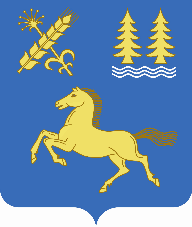 Совет сельского поселения Лемазинский сельсовет муниципального районаДуванский районРеспублики Башкортостан № п/пАдрес (местоположение) объекта   <1>Вид объекта недвижимости: тип движимого имущества <2>Наименования объекта учета <3>Сведения о недвижимом имуществе Сведения о недвижимом имуществе Сведения о недвижимом имуществе Сведения о недвижимом имуществе Сведения о недвижимом имуществе Сведения о недвижимом имуществе Сведения о недвижимом имуществе Сведения о недвижимом имуществе Сведения о движимом имуществеСведения о движимом имуществеСведения о движимом имуществеСведения о движимом имуществеСведения о правообладателях и о правах третьих лиц на имуществоСведения о правообладателях и о правах третьих лиц на имуществоСведения о правообладателях и о правах третьих лиц на имуществоСведения о правообладателях и о правах третьих лиц на имуществоСведения о правообладателях и о правах третьих лиц на имуществоСведения о правообладателях и о правах третьих лиц на имуществоСведения о правообладателях и о правах третьих лиц на имущество№ п/пАдрес (местоположение) объекта   <1>Вид объекта недвижимости: тип движимого имущества <2>Наименования объекта учета <3>Основная характеристика объекта недвижимости  <4>Основная характеристика объекта недвижимости  <4>Основная характеристика объекта недвижимости  <4>Кадастровый номер <5>Кадастровый номер <5>Техническое состояние объекта  недвижимости  <6>Категория земель <7>Вид разрешенного использования <8>Государственный регистрационный знакМарка моделиГод выпускаСостав (принадлежности) имущества <9>для договоров аренды и безвозмездного пользованиядля договоров аренды и безвозмездного пользованияНаименование правообладателя <11>Наличие ограниченного вещного права на имущество <12>ИНН правообладателя <13>Контактный номер телефона <14>Адрес электронной почты <15>№ п/пАдрес (местоположение) объекта   <1>Вид объекта недвижимости: тип движимого имущества <2>Наименования объекта учета <3>Тип (площадь - для земельных участков, зданий, помещений; протяженность, объем, площадь, глубина залегания - для сооружений; протяженность, объем, площадь, глубина залегания согласно проектной документации - для объектов незавершенного строительства)Фактическое значение /Проектируемое значение (для объектов незавершенного строительства)Единица измерения (для площади - кв. м; для протяженности - м; для глубины залегания - м; для объема - куб. м)НомерТип (кадастровый, условный, устаревший)Техническое состояние объекта  недвижимости  <6>Категория земель <7>Вид разрешенного использования <8>Государственный регистрационный знакМарка моделиГод выпускаСостав (принадлежности) имущества <9>Наличие права аренды или права безвозмездного пользования на имущество  <10>Дата окончания срока действия договора (при наличии)Наименование правообладателя <11>Наличие ограниченного вещного права на имущество <12>ИНН правообладателя <13>Контактный номер телефона <14>Адрес электронной почты <15>1234567891011121314151617181920212223